П О Л О Ж Е Н И Е 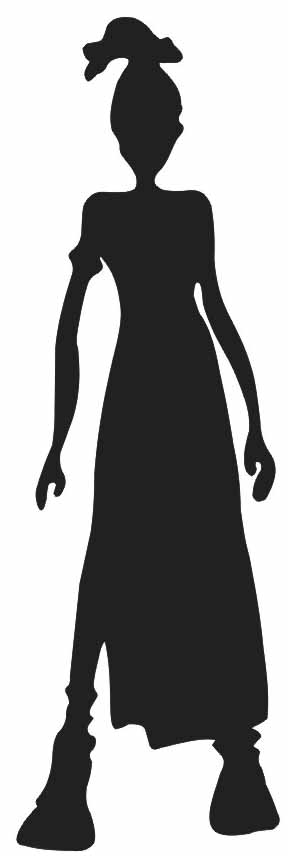 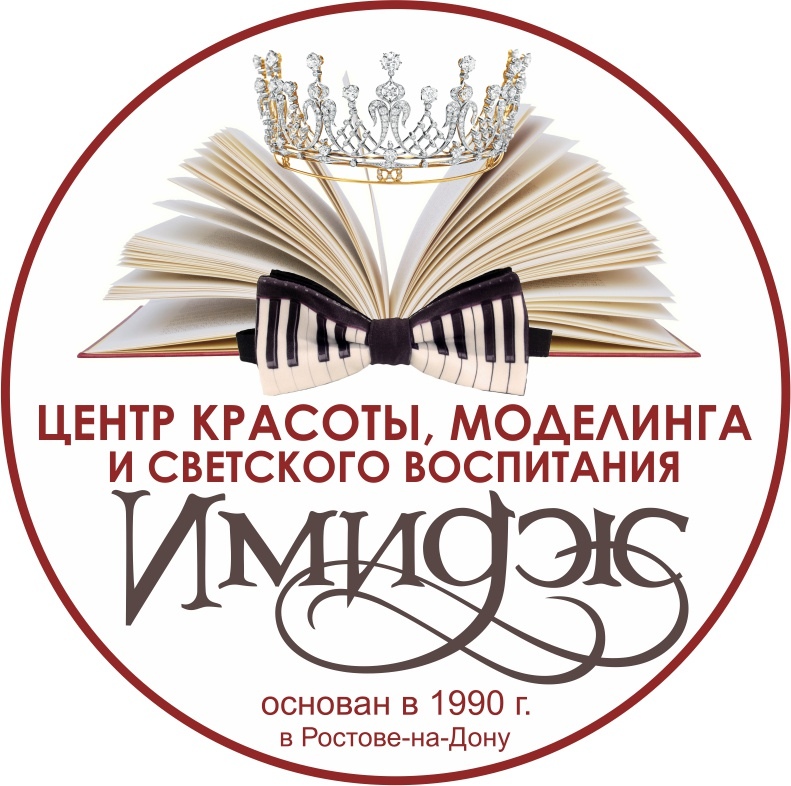 об организации и проведении конкурса                          талантов и красоты	"ПЕРВЫЙ ШАГ — 2023»  Оргкомитет 344022,  г. Ростов-на-Дону, пер. Нахичеванский, 38а (парк «1 мая»), тел .+7928 229-14-45e-mail: imageart@mail.ru; сайт: www.image-elite.com        Конкурс таланта и красоты «Первый шаг» является масштабной культурной акцией, содействующей раскрытию творческого потенциала детей и молодежи. Он организован  для тех, кто хотел бы попробовать свои силы, переступить порог комплексов и зажимов, кто стесняется публики, боится выходить на сцену, но талантлив, по мнению родителей и друзей. Наше желание - выявить и всесторонне поддержать наиболее талантливых и перспективных детей. Участие в этом конкурсе дает возможность каждому, вне зависимости от возраста, без финансовых затрат сделать первые шаги в творческих конкурсах. Подготовка и проведение конкурса «Первый шаг» осуществляется школой красоты «Имидж» совместно с агентством праздников «Имидж-шоу».  Цели и задачи       Главная цель конкурса – помочь сделать первый шаг тем, кто впоследствии сможет проявить  себя и свои способности на сцене. Выявить и оказать содействие в   популяризации и демонстрации самых ярких впечатляющих образцов творчества детей и молодежи. Предложить родителям заняться развитием и совершенствованием талантов детей в стенах школы красоты и светского воспитания «Имидж» и посредством участия в детских конкурсных проектах городского, российского и международного уровня.       Конкурс проводится в трех основных направлениях:1. конкурс красоты и таланта – для детей и подростков от 3,5 до 15 лет.2. конкурс талантов «Арт-кастинг» – для творческих коллективов и индивидуальных исполнителей, с возможным дальнейшим сотрудничеством.3. конкурс «Примерь себя на обложку» и «Фотомодель Дона» – первый шаг к фотомоделингу.Для участия необходимо заполнить анкету и отправить ее на электронный адрес imageart@mail.ru или принести по адресу г.Ростов-на-Дону, пер.Нахичеванский 38”А”, «Имидж-Элит», 2 этаж. Условия проведения конкурса       Конкурс проводится в последнюю пятницу каждого месяца. Собеседование и выдача рекомендаций - в любой рабочий день, а так же в воскресенье.       Конкурсные выходы:1. «Визитка» – рассказ о себе у микрофона (до 1 минуты)  2. «Конкурс талантов» - любой жанр сценического искусства (вокал, танцевальный номер, актерское мастерство, оригинальный жанр, театральное искусство), продолжительность не более двух минут.3. Спортивный выход — (спортивная форма с любым спортивным аксессуаром) 4. Выход в праздничном наряде. Награждение конкурсантов    Всем участникам вручаются  дипломы, победителю вручаются наградная лента и диадема.  По итогам голосования в ходе конкурсной программы определяется победитель в номинации «Зрительские симпатии».   Победители и лауреаты конкурса приглашаются в детское модельное агентство и по решению Оргкомитета допускаются к участию в городских, российских и  международных детских конкурсах красоты и талантов. Жюри конкурса    Официальный представитель детских международных конкурсов в Российской федерации, директор конкурсов «Мини-мисс Ростова и Дона», «Маленькая Красавица Ростова», «Юный лорд» и Олимпиады талантов «Звезды России», представители учреждений культуры, главный редактор российского иллюстрированного журнала "Красота без границ", стилисты, победительницы конкурсов «Ростовская красавица» и «Донская красавица».Конкурс проводится в подиумном зале агентства «Имидж-Элит» и курируется руководителем проекта.    Гости участников размещаются в зрительном зале за сервированными столиками. Стоимость входного билета 500 и 750 руб. Участники приобретают не менее 2-х билетов любой стоимости. ОПЛАТА за участие в конкурсе «Первый шаг» НЕ ВЗИМАЕТСЯ. Директор конкурса«Первый шаг» 	                                                                                                  М.Ю. СтепураКоординаторы конкурса: Елена Сусь тел. 8-989-62-77-535   ,  Екатерина Солонуха тел. 8-938-108-41-15                                                                                                                                                                                  Юлия Асланян   тел. +7928 186-84-84, Нунэ Кобяцкая +7-961-295-56-65, Людмила Матуа +7-928-777-50-07                                                                                                                                                                                    Ирина Ивановна Бочарова +7928 101-13-49 